МИНИСТЕРСТВО ТРУДА И СОЦИАЛЬНОГО РАЗВИТИЯРЕСПУБЛИКИ АДЫГЕЯПРИКАЗот 4 августа 2022 г. N 177О НЕКОТОРЫХ ВОПРОСАХПРЕДОСТАВЛЕНИЯ ГРАНТОВ ИЗ РЕСПУБЛИКАНСКОГО БЮДЖЕТАРЕСПУБЛИКИ АДЫГЕЯ СОЦИАЛЬНО ОРИЕНТИРОВАННЫМ НЕКОММЕРЧЕСКИМНЕПРАВИТЕЛЬСТВЕННЫМ ОРГАНИЗАЦИЯМ НА РАЗВИТИЕГРАЖДАНСКОГО ОБЩЕСТВА В 2022 ГОДУВ соответствии с пунктом 1 раздела III Порядка предоставления из республиканского бюджета Республики Адыгея грантов в форме субсидий социально ориентированным некоммерческим неправительственным организациям на развитие гражданского общества в 2022 году, утвержденного постановлением Кабинета Министров Республики Адыгея от 9 февраля 2022 года N 27, и протоколом заседания конкурсной комиссии для определения получателей грантов, исходя из наилучших условий достижения результатов социально ориентированным некоммерческим неправительственным организациям на развитие гражданского общества в 2022 году, от 29 июля 2022 года N 1 приказываю:1. Принять решение о предоставлении грантов и их размерах победителям конкурсного отбора в следующем порядке:1) Автономная некоммерческая организация социальной поддержки населения, семьи, отцовства, материнства и детства "Линия добра" - 705858,00 рубля;2) Региональное отделение Республики Адыгея общероссийской общественной организации "Всероссийская организация родителей детей-инвалидов и инвалидов старше 18 лет с ментальными и иными нарушениями, нуждающихся в представительстве своих интересов" - 499730,00 рубля;3) Автономная некоммерческая организация в сфере культуры "Культпросвет" - 1178225,50 рубля;4) Частное учреждение "Негосударственный Природоохранный Центр "НАБУ-Кавказ" - 1161232,66 рубля;5) Автономная некоммерческая организация развития инклюзивной модели абилитации лиц с расстройством аутистического спектра "Инклюзивный центр "Вместе со всеми" - 999792,00 рубля;6) Адыгейская республиканская общественная организация "Ресурсный центр добровольчества "Волонтеры Адыгеи" - 1199944,00 рубля;7) Общественное движение "Адыгэ Хасэ - Черкесский Парламент" Республики Адыгея - 1197168,00 рубля;8) Адыгейская региональная общественная организация "Ассоциация Медицинских Работников Республики Адыгея" - 1121262,04 рубля;9) Адыгейское региональное отделение молодежной общероссийской общественной организации "Российские Студенческие Отряды" - 1182357,00 рубля;10) Общественная организация "Союз женщин Республики Адыгея" - 1200000,00 рубля;11) Адыгейская республиканская общественная организация "Центр интегрированной поддержки и помощи детям и подросткам, нуждающимся в индивидуальном подходе в развитии, воспитании и обучении "Со-Участие" - 499790,00 рубля;12) Адыгейская республиканская организация общероссийской общественной организации инвалидов "Всероссийское Ордена Трудового Красного Знамени Общество Слепых" - 1189055,68 рубля;13) Автономная некоммерческая организация "Ресурсный центр поддержки гражданского общества Адыгеи" - 1122065,00 рубля;14) Межрегиональная общественная организация "Центр развития гражданских инициатив "Содействие" - 1198154,00 рубля;15) Общественная организация ветеранов (пенсионеров) войны, труда, вооруженных сил и правоохранительных органов Республики Адыгея - 1200000,00 рубля;16) Адыгейская региональная общественная организация "Помощь бездомным животным" - 1188384,00 рубля;17) Автономная некоммерческая организация "Центр детско-юношеского физкультурно-спортивного, танцевального развития, в том числе детей с ограниченными возможностями здоровья "Пластилин" - 1198816,00 рубля;18) Адыгейская республиканская общественная Организация "Молодежное военно-патриотическое объединение - Единство" - 678000,00 рубля;19) Ассоциация "Межрегиональный фестиваль казачьей Культуры" - 1200000,00 рубля;20) Адыгейский благотворительный фонд поддержки малообеспеченных семей и людей, оказавшихся в тяжелой жизненной ситуации "Сделаем вместе" - 470322,65 рубля;21) Автономная некоммерческая организация социального обслуживания населения "Долголетие" - 499500,00 рубля;22) Ассоциация мастеров народных художественных промыслов и ремесел Республики Адыгея - 1199993,40 рубля;23) Автономная некоммерческая организация "Центр содействия развитию физической культуры и спорта" - 1195472,14 рубля;24) Адыгейская региональная организация общероссийской общественной организации "Российский союз молодежи" - 1199065,00 рубля;25) Региональная общественная организация "Туристическая Адыгея" - 1197140,00 рубля;26) Автономная некоммерческая образовательная организация дополнительного профессионального образования "Майкопский авиационно-спортивный клуб им. М.М. Громова Общероссийской общественно-государственной организации "Добровольное общество содействия армии, авиации и флоту России" - 1199926,00 рубля;27) Автономная некоммерческая организация дополнительного образования "Образовательный центр "Планета" - 869836,00 рубля;28) Республиканская общественная организация родителей детей с расстройством аутистического спектра (РАС) "Особенные дети Адыгеи" - 552420,00 рубля;29) Автономная некоммерческая организация по формированию единого медийного пространства на черкесском (Адыгском) языке "Черкесская медиаплатформа" - 496649,00 рубля;30) Автономная некоммерческая образовательная организация "Майкопский Военно-Патриотический клуб "Вертикаль" - 1012795,00 рубля.2. Контроль за исполнением настоящего приказа возложить на первого заместителя Министра И.В. Ширину.МинистрД.Р.МИРЗА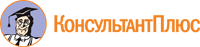 